ПОЯСНЮВАЛЬНА ЗАПИСКА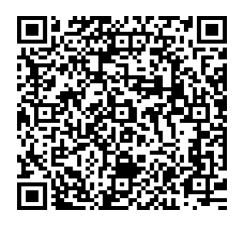 № ПЗН-48960 від 29.12.2022до проєкту рішення Київської міської ради:Про передачу КОНЦЕРНУ «ТИТАН» земельної ділянки в оренду для експлуатації та обслуговування адміністративно - виробничих будівель і споруд  на вул. Світлодарській, 5/6 у Солом'янському районі міста КиєваЮридична особа:*за даними Єдиного державного реєстру юридичних осіб, фізичних осіб-підприємців та громадських формуваньВідомості про земельну ділянку (кадастровий № 8000000000:69:031:0003).Обґрунтування прийняття рішення.Відповідно до статті 123 Земельного кодексу України, враховуючи, що земельна ділянка зареєстрована в Державному земельному кадастрі (витяг з Державного земельного кадастру про земельну ділянку від 29.12.2022 № НВ-0001526932022 право комунальної власності територіальної громади міста Києва на яку зареєстровано в установленому порядку (інформаційна довідка з Державного реєстру речових прав на нерухоме майно 28.12.2022                 № 319132172), Департаментом земельних ресурсів виконавчого органу Київської міської ради (Київської міської державної адміністрації) розроблено проєкт рішення Київської міської ради щодо передачі земельної ділянки без зміни її меж та цільового призначення без складання документації із землеустрою.Мета прийняття рішення.Метою прийняття рішення є забезпечення реалізації встановленого Земельним кодексом України права особи на оформлення права користування на землю. Особливі характеристики ділянки.Стан нормативно-правової бази у даній сфері правового регулювання.Загальні засади та порядок передачі земельних ділянок у власність чи користування зацікавленим особам визначено Земельним кодексом України та Порядком набуття прав на землю із земель комунальної власності у місті Києві, затвердженим рішенням Київської міської ради від 20.04.2017 № 241/2463.Фінансово-економічне обґрунтування.Реалізація рішення не потребує додаткових витрат міського бюджету.Відповідно до Податкового кодексу України, Закону України «Про оренду землі» та рішення Київської міської ради від 09.12.2021 № 3704/3745 «Про бюджет міста Києва на 2022 рік» орієнтовний розмір річної орендної плати складатиме:  295 318 грн  96 коп. (3%).Прогноз соціально-економічних та інших наслідків прийняття рішення.Наслідками прийняття розробленого проєкту рішення стане реалізація зацікавленою особою своїх прав щодо використання земельної ділянки.Доповідач: директор Департаменту земельних ресурсів Валентина ПЕЛИХ НазваКОНЦЕРН «ТИТАН» Перелік засновників (учасників)*КОМПАНІЯ «СТАЙРОН ТРЕЙДІНГ ІНКОРПОРЕЙШН»Об'єднані Арабські Емірати, місто ФУДЖЕЙРАТОВАРИСТВО З ОБМЕЖЕНОЮ ВІДПОВІДАЛЬНІСТЮ «ФЛАЙТ СЕРВІС ЛТД»ВУЛИЦЯ ПОЛЬОВА, місто Київ, Україна Кінцевий бенефіціарний власник (контролер)* Льовіна Ганна Анатоліївнавул. Лаврська Україна, місто Київ, 01015 Реєстраційний номер:від 16.12.2022 № 476444533 Місце розташування:м. Київ, р-н Солом'янський, вул. Світлодарська, 5/6 Площа:0,7712 га Вид та термін    користування:Оренда на 10 років Категорія земель:Землі промисловості, транспорту, зв'язку, енергетики, оборони та іншого призначення Цільове призначення:11.02 для експлуатації та обслуговування адміністративно - виробничих будівель і споруд   Нормативно грошова 9 843 965 грн 43  коп. *Наведені розрахунки нормативної грошової оцінки не є остаточними і будуть уточнені    відповідно до вимог чинного законодавства при оформленні права на земельну ділянку. *Наведені розрахунки нормативної грошової оцінки не є остаточними і будуть уточнені    відповідно до вимог чинного законодавства при оформленні права на земельну ділянку. Наявність будівель і   споруд на ділянці:    Земельна ділянка забудована адміністративно-виробничим комплексом (літ. А) 2702, 80 кв.м, який належить на праві приватної власності КОНЦЕРНУ «ТИТАН» на підставі договору купівлі-продажу від 01.09.2011 № 2194 (право власності зареєстровано в Державному реєстрі речових прав на нерухоме майно 15.09.2011, номер запису про право власності 34307767, інформація з Державного реєстру речових прав на нерухоме майно від 28.12.2022 № 319132172). Також на земельній ділянці розташовані тимчасові споруди: контрольно - пропускний пункт, сушильня, дерев'яна вбиральня, огорожа бетонна, 2 металевих воріт, 3 тимчасові споруди (металевий каркас, обшитий шифером), які згідно частини четвертої статті 5 Закону України « Про державну реєстрацію речових прав на нерухоме майно та їх обтяжень» не підлягають державній реєстрації (лист від 15.12.2022 № 15/12-2022/1). Наявність ДПТ:    Детальний план території відсутній. Функціональне   призначення згідно з  Генпланом:    Відповідно до Генерального плану міста Києва, затвердженого рішенням Київської міської ради від 28.03.2002 № 370/1804, земельна ділянка за функціональним призначенням належить до території комунально-складські (існуючі). Правовий режим:    Земельна ділянка належить до земель комунальної власності територіальної громади міста Києва. Розташування в зеленій  зоні:    Земельна ділянка не входить до зеленої зони. Інші особливості:    Земельна ділянка площею 0,7712 га (кадастровий номер 8000000000:69:031:0003) на вул. Світлодарській, 5/6 у Голосіївському районі міста Києва на підставі рішення Київської міської ради від 10.07.2003 № 636/796 передана в оренду на 25 років Відкритому акціонерному товариству «По реконструкції, будівництву та ремонту» для експлуатації та обслуговування адміністративно-виробничих будівель та споруд (договір оренди земельної ділянки від 30.03.2004 № 72-6-00150). Термін дії до 30.03.2029.    Зважаючи на положення статей 9, 122 Земельного кодексу України та пункту 34 частини першої статті 26 Закону України «Про місцеве самоврядування в Україні» (щодо обов’язковості розгляду питань землекористування на пленарних засіданнях) вказаний проєкт рішення направляється для подальшого розгляду Київською міською радою.Директор Департаменту земельних ресурсівВалентина ПЕЛИХ